Bluff Country Family ResourcesBoard of Directors Application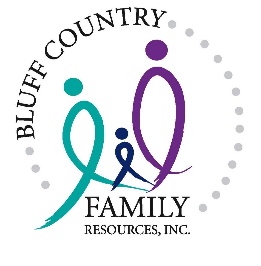 Thank you for your interest in serving as a member of the Board of Directors at Bluff Country Family Resources, Inc. Serving on the Board is a rewarding experience and an opportunity for personal and professional growth. Completing this form will help you understand the skills, time, and resource commitments of this leadership position. It may be helpful to read through the entire application and Board Member Responsibilities before you begin filling it out.  Please return the completed application to Bluff Country Family Resources at 114 Main Street, P.O. Box 294, Hokah, MN, or by e-mail to bcfr.executivedirector@gmail.com. This application will be kept confidential and on file.__________________________________________________________________________________________Bluff Country Family Resources, Inc. is a 501 (c)(3) dedicated to providing high quality services to victims of domestic violence and sexual assault in Houston County, MN and surrounding communities. We began as Houston County Women's Resources in 1984. Information about our specific program services is located on the program’s website at bluffcountry.org.Our mission at BCFR is to provide community education and non-judgmental, confidential crisis intervention, advocacy, support, and resources to victims of domestic violence, sexual assault, child abuse, and those experiencing housing insecurity due to violence.________________________________________________________________________________________________Candidate InformationName: ______________________________________________________________________________   Telephone: ____________________________Email: ________________                        ____________ Position/Job Title:______________________________________________________________ Company_____________________________________________________________________ Personal Address:___________________________________ City: _____________________________State: ________________Zip: _______Telephone: ____________________________ Email: __________________________________Candidate Information ContinuedPrevious Board participation: _____________________________________________________Have you ever been affiliated with BCFR? ___________________________________________Would you be willing to submit a signature for a background check? ________________________________________________________________________________________________________________Board Member Responsibilities 1. Serve a minimum of one (2) two-year term on the Board. After the initial two-year term, members have the option to re-commit to their directorship on a year-by-year basis for up to a total of 6 years. 2. Attend all board meetings. 3. Dedicate 1-2 hours of volunteer time per month to BCFR as a director, 3-4 hours per month for leadership/executive committee members. 4. Make an annual financial contribution to BCFR that is meaningful to you. 5. Review executive director performance and compensation on an annual basis. 6. The Board of Directors has two subcommittees. Each board member is expected to participate in at least one (1) of these subcommittees. Subcommittees should meet at least once between board meetings and be prepared to present updates. Mark which subcommittee(s) you will commit to this fiscal year: The Executive Committee (President, President Elect, Treasurer, Secretary) meets to discuss matters of budget, finance, and personnel. The Fundraising and Outreach Committee meets to discuss matters of planning fundraisers, soliciting donations, community outreach events, community education, and public relations. 7. Stay informed about board matters, come prepared for meetings, review and comment on minutes and reports, review and approve policies, and discuss and vote on issues that affect the organization. 8. Advocate for the organization by adhering to bylaws, policies, and procedures, and understanding our mission, ongoing activities, services, finances, and operating environment. 9. Actively engage in creating and carrying out the strategic plan and organizational goals. __________________________________________________________________________________________Candidate QuestionnaireIf selected, how do you feel you could contribute to the success of BCFR? ________________________________________________________________________________________________________________________________________________________________________________________________________________________What skills do you have that will make you a good Board member? ________________________________________________________________________________________________________________________________________________________________________________________________________________________Candidate Questionnaire ContinuedBoard Members stay connected to the agency through meeting attendance, committee work, and email correspondence. Approximate hours required are 3-5 hours/quarter.Do you have the time and resources to be an active Member of the Board? ____________________________________________Are you comfortable soliciting others for membership and funding? ___   _              ____ If yes, describe any experience(s) in doing so: ____________________________________________________________________________________________________________________________________Which committee would you be interested in working with?Fundraising _________Personnel __________What does leadership mean to you? ________________________________________________________________________________________________________________________________________________________________________________________________________________________Applicant Name (Print): _________________________________Applicant Signature: ____________________________________   Date: __________________ ______________________________________________________________________________FOR OFFICE USE ONLYDate application was received: ___________________  Received By (name): ______________________